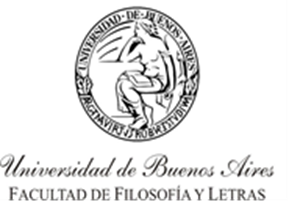 MAESTRÍA EN LITERATURAS ESPAÑOLA Y LATINOAMERICANATítulo: Escritores y artistas entre Europa y el Río de la Plata: compromiso intelectual y diálogos transatlánticos (1917-1948)Área: 4Docente a cargo: Magalí A. DevésCarga horaria: 32 hs.Cuatrimestre, año: Segundo cuatrimestre de 2019Fundamentación:El compromiso político constituye uno de los tópicos más relevantes de la historia cultural y de los intelectuales a lo largo del siglo XX. Distanciándose de las definiciones normativas, el presente seminario propone reflexionar sobre el papel de los intelectuales, escritores y artistas de izquierda frente a la sociedad y la política, destacando sus diferentes modos de intervención y prácticas en el campo cultural argentino, desde del impacto de la Revolución Rusa hasta la configuración y el declive del movimiento antifascista en el ámbito local.  Con tal objetivo, se prestará particular atención a la dimensión transatlántica de estos temas y problemas a fin de que los estudiantes reconozcan las recepciones, lecturas y resignificaciones de ciertos climas culturales y debates estético-políticos, así como también las redes establecidas por los intelectuales de ambos escenarios, europeo y argentino. De esta manera, se procura reflexionar en torno a las lecturas y apropiaciones selectivas que diversos grupos y actores locales hicieron sobre determinados aspectos y coyunturas de la cultura europea. En relación con ello, y a partir de la renovación de los estudios biográficos y del creciente interés por las revistas político-culturales, se privilegiará también el análisis de algunos itinerarios y experiencias grupales con el objetivo de mostrar las conflictivas relaciones entre el arte y la política; los diferentes sentidos que rodearon al denominado “arte social”, “revolucionario” y “proletario”; las tensiones entre los intelectuales y la órbita cultural partidaria, en especial la comunista; la radicalización de los modos de intervención en el contexto de la Guerra civil española; la organización política de las mujeres y el surgimiento de nuevos proyectos culturales relacionados con la inserción de los exiliados en las redes intelectuales locales, entre otros temas.Objetivos:- Explorar las modulaciones de los debates sobre el compromiso intelectual y sus prácticas concretas desde las herramientas que ofrece la historia cultural y de los intelectuales. - Establecer un diálogo interdisciplinario enriquecido a partir de los estudios sobre la cultura visual que se han desarrollado profusamente en los últimos años.- Explorar un corpus de revistas de la cultura de las izquierdas del periodo de entreguerras.- Reflexionar sobre los cruces y articulaciones entre arte y política en los años veinte y treinta desde una mirada multidisciplinaria.- Identificar algunas de las redes intelectuales entre Argentina y Europa en el marco del movimiento antifascista.- Desarrollar las herramientas conceptuales y metodológicas para el análisis crítico de los documentos provenientes del universo cultural antifascista: manifiestos, memorias, publicaciones periódicas y correspondencia.Unidad 1: Intelectuales y revistas culturales La historia de los intelectuales y las revistas culturales. Reflexiones historiográficas y metodológicas sobre los intelectuales y la política en el período de entreguerras. Lecturas:Altamirano, Carlos, “Intelectuales. Nacimiento y peripecia de un nombre”, Nueva Sociedad, n° 245, 2013, pp. 38-53.dosse, Franҫois, La marcha de las ideas. Historia de los intelectuales, historia intelectual, Valencia, Universidad de Valencia, 2007 (selección).Saítta, Sylvia, “Entre la cultura y la política: los escritores de izquierda”, en Alejandro Cattaruzza (dir.), Nueva Historia Argentina. Crisis económica, avance del Estado e incertidumbre política (1930-1943), Tomo VII, Buenos Aires, Sudamericana, 2001, pp. 383-428.Traverso, Enzo, “Los intelectuales y el antifascismo. Por una historización crítica”, en Acta Poética, vol. 24, n° 2, Instituto de Investigaciones Filológicas, UNAM, Coyacán, 2003, pp. 51-72.Bibliografía complementaria:artundo, Patricia, “Reflexiones en torno a un nuevo objeto de estudio: las revistas”. IX Congreso Argentino de Hispanistas: el hispanismo ante el Bicentenario, Asociación Argentina de Hispanistas, Instituto de Investigaciones en Humanidades y Ciencias Sociales (UNLP/CONICET), Universidad Nacional de La Plata, La Plata, 27 al 30 de abril de 2010.beigel, Fernanda, “Las revistas culturales como documentos de la historia latinoamericana”, Utopía y Praxis Latinoamericana, Venezuela, Universida de Zulia, 2003, pp. 105-115.Lottman, Herbert, La rive gauche. La élite intelectual y política en Francia entre 1935 y 1950, Barcelona, Tusquets, 1994.Ory, Pascal y Sirinelli, Jean-François, Los intelectuales en Francia. Del caso Dreyfus a nuestros días, Valencia, PUV, 2007.Pasolini, Ricardo, “El antifascismo como problema: perspectivas historiográficas y miradas locales”, Boletín Bibliográfico Electrónico del Programa Buenos Aires de Historia Política, año 1, nº 2, 2008, pp. 44-49.prochasson, Christophe, “Sobre el concepto de intelectual”, Historia Contemporánea, n° 27, 2003, pp. 799-811. said, Edwar W., Representaciones del intelectual, Buenos Aires, Paidós, 1996.sapiro, Gisele, “Modelos de intervención política de los intelectuales. El caso francés”, Prismas, n° 15, 2011, pp. 129-154. sarlo, Beatriz, “Intelectuales y revistas: razones de una práctica”, Le discours culturel Dans las revues latino-américaines (1940-1970), América-Cahiers du CRICCAL, n° 9/10, 1992, p. 9-16.Winock, Michel, El siglo de los intelectuales, Buenos Aires, Edhasa, 2010.Unidad 2: Modulaciones del compromiso intelectual De las repercusiones de la Revolución Rusa hasta las radicalizaciones estético-políticas de los años treinta. El grupo de “Boedo” y los “Artistas del Pueblo”: una alianza estratégica de militancia política-cultural. La editorial Claridad. Redes intelectuales y revistas culturales. Las primeras experiencias del teatro independiente en Argentina (el Teatro Libre, el Teatro Experimental de Arte, el Teatro del Pueblo y el Teatro Proletario). El caso Guillermo Facio Hebequer. Desde las sociabilidades intelectuales y artísticas de los años veinte hasta el acercamiento a la órbita cultural comunista. El impacto de la visita de David Alfaro Siqueiros en el Río de la Plata: antiimperialismo y antifascismo en el universo artístico. Manifiestos y propuestas. Lecturas:Candiano, Leonardo y Lucas Peralta, Boedo: Orígenes de una literatura militante. Historia del primer movimiento cultural de la izquierda argentina, Buenos Aires, Ediciones del C.C.C, 2007, pp. 165-180.Devés, Magalí, “Guillermo Facio Hebequer: un artista polifacético”, Políticas de la Memoria. Anuario de investigación del CeDInCI, n° 16, verano 2015-2016, Buenos Aires, CeDInCI-UNSAM, pp. 279-290.Muñoz, Miguel Ángel, Los Artistas del Pueblo. 1920-1930, Buenos Aires, Fundación Osde-Imago Espacio de Arte, 2008.Devés, Magalí, “El Teatro Experimental de Arte: entre las vanguardias soviéticas y el Teatro del Pueblo de Romain Rolland (Buenos Aires, 1927-1928)”, en Paula Ansaldo, María Fukelman, Bettina Girotti y Jimena Trombetta (comp.), Teatro Independiente. Historia y Actualidad, Ciudad Autónoma de Buenos Aires, Ediciones del C. C. C., 2017, pp. 27-46.Peluffo Linari, Gabriel “Siqueiros en el Río de La Plata: arte y política en los años treinta”, en Oliver Debroise, Otras rutas hacia Siqueiros, México, UNAM-CURARE, 1996, pp. 207-226.Pittaluga, Roberto, Soviets en Buenos Aires. La izquierda de la Argentina ante la revolución en Rusia, Buenos Aires, Prometeo, 2015, pp. 257-299.Rossi, Cristina, “La respuesta olvidada de Berni a una encuesta francesa. A propósito de los plásticos comunistas argentinos y el Nuevo Realismo”, Políticas de la Memoria. Anuario de investigación del CeDInCI, n° 4, verano 2003-2004, pp.195-200.Saítta, Sylvia, “Teatro Proletario: arte y revolución a comienzos de los años treinta”, Teatro XXI. Revista del GETEA, FFyL-UBA, año VIII, n° 14, otoño de 2002, pp. 12-16.Fuentes: Guillermo Facio Hebequer, “Autobiografía”, Catálogo de la Exposición Retrospectiva 1914-1935, Honorable Concejo Deliberante de la Ciudad de Buenos Aires, Buenos Aires, 1935.Guillermo Facio Hebequer, “Incitación al grabado”, Actualidad, año II, n° 3, agosto de 1933. D. A. Siqueiros, Álvaro Yunque, E. Giudice y otros, “Llamamiento a los intelectuales”, Buenos Aires, 26 de octubre de 1933. En Cecilia Belej, “Selección histórico-documental. Ejercicio Plástico en escritos: prensa, cartas, conferencias y memorias”, en Néstor Barrio y Diana Wechsler y (eds.), Ejercicio Plástico. La reinvención del muralismo, Buenos Aires, UNSAM Edita, 2014, pp. 193-194.Bibliografía complementaria:Devés, Magalí, “El compromiso artístico-político en el antifascismo argentino a luz del caso Guillermo Facio Hebequer”, en Héctor Daniel Guzmán (coord.), Antifascismo en Argentina y Brasil en el siglo XX: estado de la cuestión y nuevas perspectivas, Santiago del Estero, Editorial Biblioteca Sarmiento, 2017, pp. 59-89.dubatti, Jorge, “Circulación y recepción del teatro expresionista alemán en Buenos Aires (1926-1940)”, en Osvaldo Pelletieri (ed.), De Bertolt Brecht a Ricardo Monti. Teatro en lengua alemana  teatro argentino 1900-1994, Buenos Aires, Galerna, 1994, pp. 27-35.Gilman, Claudia, “Florida y Boedo: hostilidades y acuerdos”, en Graciela Montaldo (comp.), Yrigoyen entre Borges y Arlt (1916-1930). Literatura argentina siglo XX, vol. II, Buenos Aires, Paradiso, 2006, pp. 44-62.Greco, Martín, “De la vanguardia estética a la vanguardia política (Argentina, 1930-1931)”, Badebec. Revista del Centro de Estudios de Teoría y Crítica Literaria, vol. 5, n° 9, 2015, pp. 213-242.rodríguez pérsico, Adriana, “Estudio preliminar. Capitalismo y exclusión. Elías Castelnuovo y la búsqueda de una lengua heterogénea”, Elías Castelnuovo, Larvas, Buenos Aires, Ediciones Biblioteca Nacional, Colección Los Raros, 2013, pp. 9-84.tarcus, Horacio, “Revistas, intelectuales y formaciones culturales izquierdistas en la argentina de los veinte”, Revista Iberoamericana, vol. LXX, n° 208-209, julio-diciembre de 2004, pp. 749-772.Unidad 3: Escritores y artistas frente al antifascismo y Guerra civil española La construcción del fascismo criollo y de la nación amenazada como apelaciones de uso político frente a las dictaduras y los gobiernos fraudulentos. De la estrategia de clase contra clase al VIIº Congreso de la Internacional Comunista. La cultura antifascista como sociabilidad: la Asociación de Intelectuales, Artistas, Periodistas y Escritores (AIAPE) de la Argentina, 1935-1943. Debates político-culturales en las revistas antifascistas. Circulación y disputas de imágenes. Entre la literatura y el periodismo: los intelectuales argentinos frente a la Guerra Civil española. El viaje a los Congresos de Escritores antifascistas y los corresponsales de guerra como otra forma de militancia antifascista. El caso Raúl González Tuñón y Cayetano Córdova Iturburu. Asociacionismo antifascista de mujeres: El Socorro Rojo Internacional y la Junta de la Victoria. Exiliados antifascistas en Argentina y políticas editoriales.Lecturas:AA.VV., Dossier “Intelectuales, revistas culturales y antifascismo en Francia”, en Políticas de la Memoria. Anuario de investigación del CeDInCI, n° 17, verano 2016-2017, Buenos Aires, CeDInCI-UNSAM, pp. 122-193.Binns, Niall,  La llamada de España. Escritores extranjeros en la Guerra civil, España, Montesinos, 2004, pp. 11-46.Bisso, Andrés, “El antifascismo latinoamericano: usos locales y continentales de un discurso europeo”,  Asian Journal Of Latin American Studies, Seul, vol. 3, 2000, pp. 91-116.Cano Reyes, Jesús, “Fiebre y épica: Raúl González Tuñón, corresponsal de la Guerra Civil Española”, Anales de Literatura Hispanoamericana, n° 46, 2017, pp. 239-260.Dolinko, Silvia, “Desde la Torre de Hércules, contra la Torre de Marfil: la actividad gráfica de Luis Seoane en Buenos Aires”, en Ruy Farías (comp.), Buenos Aires gallega. Inmigración, pasado y presente, Buenos Aires, Comisión para la Preservación del Patrimonio Histórico Cultural de la Ciudad de Buenos Aires, 2007, pp. 391-410.Gené, Marcela, “Impresos bajo fuego. Caricaturas e ilustraciones en la prensa antifascista porteña (1940-1941)”, en Laura Malosetti Costa y Marcela Gené (comp.), Impresiones porteñas. Imagen y palabra en la historia cultural de Buenos Aires, Buenos Aires, Edhasa, 2009, pp. 264-292.Pasolini, Ricardo, “El nacimiento de una sensibilidad política. Cultura antifascista, comunismo y nación en Argentina: Entre la AIAPE y el Congreso Argentino de la Cultura, 1935-1955”, Desarrollo Económico, n° 179, oct.-dic. 2005, pp. 403-433.Yusta, Mercedes “Las mujeres en el Partido Comunista de España (1921-1950): la estrategia internacional”, en Adriana Valobra y Mercedes Yusta (eds.), Queridas camaradas Historias iberoamericanas de mujeres comunistas, Buenos Aires, Miño y Dávila, 2017, pp. 45-70.Wechsler, Diana, “Convergencias, complicidades: Luis Seoane en las redes de la cultura antifascista”, en Fernando Devoto y Ramón Villares, Luis Seoane, entre Galicia y la Argentina, Buenos Aires, Biblos, 2012, pp. 221-235.__, “Miradas nómades. Emigrantes y exiliados en la construcción de imágenes para la gráfica antifascista (1936-1939)”, en Laura Malosetti Costa y Marcela Gené (comp.), Impresiones porteñas. Imagen y palabra en la historia cultural de Buenos Aires, Buenos Aires, Edhasa, 2009, pp. 245-263.Fuentes:  AIAPE, “A los intelectuales de Latino-América”, declaración programática de la sección AIAPE Buenos Aires y Rosario, 1935, pp. 2-8.Cayetano Córdova Iturburu, España bajo el comando del pueblo, Buenos Aires, Acento, 1938 (selección).María Rosa Oliver, Mi fe es el hombre, Buenos Aires, Biblioteca Nacional, 2008 (selección).Bibliografía complementaria: Ardanaz, Eleonora María, “Pelando papas se combate al fascismo: roles y funciones en las asociaciones antifascistas de Bahía Blanca durante la Guerra Civil Española”, Cuadernos de H Ideas, vol. 7, nº 7, 2013.Bisso, Andrés, “El antifascismo argentino: imagen de redención ‘democrática’ de la sociedad civil en la argentina fraudulenta y militar de los años 30 y 40”, Trabajos y comunicaciones, n° 26/27, 2000-2001, pp. 211-232.Cane, James, “‘Unity for the Defense of Culture’: The A.I.A.P.E. and the Cultural Politics of Argentine Antifascism, 1935-1943”, Hispanic American Historical Review, vol. 77, n° 3, Duke University Press, 1997, pp. 443-482.  Casas, Saúl Luis, “El antifascismo y la lucha política en la Argentina en el contexto de la Guerra Civil Española (1936-1941)”, Congreso Internacional La Guerra Civil Española, Madrid, Sociedad Estatal de Conmemoraciones Culturales, 2003, pp. 1-37.De Cristóforis, Nadia, “El exilio gallego en Buenos Aires: Luis Seoane entre el combate y el desencanto (1936-1955)”, Revista electrônica de ANPHLAC. Associação Nacional de Pesquisadores e Professores de História das Américas, n° 19, 2015, pp. 43–71.Pasolini, Ricardo, “Scribere in eos qui possunt proscribere. Consideraciones sobre intelectuales y prensa antifascista en Buenos Aires y París durante el período de entreguerras”, Prismas. Revista de historia intelectual, UNQUI, año 12, n° 12, 2008, pp. 87-108.__, “La utopía de Prometeo. Juan Antonio Salceda del antifascismo al comunismo, Tandil, Universidad Nacional del Centro de la Provincia de Buenos Aires, 2006.Racine, Nicole, “La ‘Querelle du Réalisme’ (1935-1936)”, Societé & Répresentation, vol. 1, n° 15, 2003, pp. 113-131.Rein, Raanan, “Otro escenario de lucha, franquistas y antifranquistas en la Argentina, 1936-1949”, Ciclos, vol. 5, nº 9, 1995, pp. 31-52.Zeller, Jessica, “Un ilustrador humanista y transcultural: el caso de Clément Moreau”, Iberoamérica. América Latina, España, Portugal, vol. 9, n° 33, 2008, pp. 139-156.Unidad 4: Intelectuales en la Segunda postguerra El clima zdhanovista: el Realismo Socialista como la única opción estética frente a los planteos impulsados por “los vanguardistas”. Tensiones y debates entre artistas, escritores e intelectuales compañeros de ruta o afiliados al PCA en el clima de la segunda posguerra y los primeros años del ascenso del peronismo.Lecturas:Petra, Adriana, “Intelectuales y política en el comunismo argentino: estructuras de participación y demandas partidarias (1945-1950)”, Anuario IEHS, n° 27, 2012, pp. 27-56.__, “Rosita, la roja. María Rosa Oliver y el mundo comunista de posguerra”, Mora, Buenos Aires, vol. 23, n° 2, 2017, pp. 54-68.Alle, María Fernanda, “Un boedismo optimista. El realismo socialista en Argentina a la luz de un concurso de cuentos de la revista Cuadernos de Cultura”, Izquierdas, n° 37, 2017, pp. 11-32.Fuente: Longoni, Ana y Horacio Tarcus, “Purga antivanguardista. Crónica de la expulsión de Córdova Iturburu del Partido Comunista”, Ramona. Revista de artes visuales, n° 14, 2001, pp. 55-57.Bibliografía complementaria:Fiorucci, Flavia, Intelectuales y peronismo (1945-1955), Buenos Aires, Editorial Biblos, 2011.Lucena, Daniela, Contaminación artística. Vanguardia concreta, comunismo y peronismo en los años 40, Ciudad Autónoma de Buenos Aires, Biblos, 2015.Petra, Adriana, Intelectuales y Cultura Comunista. Itinerarios, problemas y debates en la Argentina de posguerra, Buenos Aires, FCE, 2017.Rossi, Cristina, “El fuego cruzado entre el realismo y la abstracción”, en Arte argentino y latinoamericano del siglo XX: sus interrelaciones, Buenos Aires, Fundación Espigas, 2004, pp. 85-125.Aclaración: Las fuentes documentales serán ajustadas al momento del dictado del seminario e indicadas en las clases. Bibliografía general:Aznar Soler, Manuel, II Congreso Internacional de escritores antifascistas (1937), vol. II: Pensamiento literario y compromiso antifascista de la inteligencia española republicana, Barcelona, Laia, 1978.__ y Schneider, Mario, II Congreso Internacional de escritores antifascistas (1937), vol. III: Ponencias, documentos y testimonios, Barcelona, Laia, 1979.Binns, Niall,  Argentina y la guerra civil española. La voz de los intelectuales, Madrid, Calambur, Colección Hispanoamérica y la guerra civil española, 2012.Bisso, Andrés, El antifascismo argentino. Selección documental y estudio preliminar, Buenos Aires, CeDInCI Editores / Buenos Libros, 2007.__, Acción Argentina. Un antifascismo nacional en tiempos de guerra mundial, Buenos Aires, Prometeo Libros, 2005.__, Sociabilidad, política y movilización. Cuatro recorridos bonaerenses, Buenos Libros-Cedinci, 2009.burucúa, José Emilio (dir.), Nueva Historia Argentina. Arte, sociedad y política, vols. I y II, Buenos Aires, Sudamericana, 1999.campione, Daniel, La Guerra civil española, Argentina y los argentinos, Buenos Aires, Luxemburg, 2018.Cano Reyes, La imaginación incendiada. Corresponsales hispanoamericanos en la Guerra Civil Española, Madrid, Calambur, Colección Hispanoamérica y la guerra civil española, 2017.cattaruzza, Alejandro, Historia de Argentina 1916-1955, Buenos Aires, Siglo XXI, 2009. (dir.), Nueva Historia Argentina. Crisis económica, avance del Estado e incertidumbre política (1930-1943), Tomo VII, Buenos Aires, Sudamericana, 2001.caute, David, El comunismo y los intelectuales franceses (1914-1966), Barcelona, oikos-tau, 1968.didi-huberman, George, Cuando las imágenes toman posición, Madrid, Antonio Machado Libros, 2008.droz, Jacques, Histoire de l’antifascisme en Europe, 1923-1939, París, La Découverte, 1985.egbert, Donald Drew, El arte y la izquierda en Europa. De la revolución francesa a Mayo de 1968, Barcelona, Ed. Gustavo Gili, 1981 [1969].Falcón, Ricardo (dir.), Nueva Historia Argentina. Crisis económica, avance del Estado e incertidumbre política (1916-1930), Tomo VI, Buenos Aires, Sudamericana, 2000.Fer, Briony, David Batchelor y Paul Wood, Realismo, racionalismo, surrealismo. El arte de entreguerras (1914-1945), Madrid, Akal, 1999.figes, Orlando, El baile de Natacha. Una historia cultural rusa, Buenos Aires, Edhasa, 2010 [2002].fitzpatrick, Sheila, Lunacharski y la organización soviética de la educación y de las artes (1917-1921), Madrid, Siglo XXI, 1977.García Sebastiani, Marcela (ed.). Fascismo y antifascismo. Peronismo y antiperonismo. Conflictos políticos e ideológicos en la Argentina (1930-1955), Madrid, Iberoamericana, 2006.Guiamet, Javier, Tentaciones y prevenciones frente a la cultura de masas. Los socialistas argentinos en el período de entreguerras, tesis de doctorado, Facultad de Humanidades y Ciencias de la Educación de la Universidad Nacional de La Plata, 2017.Halperin Donghi, Tulio, La Argentina y la tormenta del mundo. Ideas e ideologías entre 1930 y 1945, Buenos Aires, Siglo XXI, 2003., La República imposible (1930-1945), Buenos Aires, Ariel, 1999., Vida y muerte de la República verdadera (1910-1930), Buenos Aires, Ariel, 1999.Miranda, Julia, Frenética armonía. Vanguardias poéticas latinoamericanas en la Guerra Civil Española,  Rosario, Beatriz Viterbo, 2016.Montenegro, Silvina, La guerra civil española y la política argentina. Tesis doctoral, Universidad Complutense de Madrid, 2002. Pasolini, Ricardo, Los marxistas liberales. Antifascismo y comunismo en la cultura argentina, Buenos Aires, Colección Nudos de la Historia Argentina, Ed. Sudamericana, 2013.Piquero Cuadros, Enrique, La Guerra civil española a través de las crónicas de los corresponsales soviéticos, Madrid, Miraguano Ediciones, 2017.Preston, Paul, Idealistas bajo las balas: corresponsales extranjeros en la guerra de España, Madrid, Debate, 2007.Saítta, Sylvia, El escritor en el bosque de ladrillos. Una biografía de Roberto Arlt, Buenos Aires, Debolsillo, 2008 [2000].Sarlo, Beatriz, Una modernidad periférica: Buenos Aires 1920-1930, Buenos Aires, Ediciones Nueva Visión, 1988.Seidman, Michael, Antifascismos, 1936-1945. La lucha contra el fascismo a ambos lados del Atlántico, Madrid, Alianza Editorial, 2017.Vitagliano, Miguel (comp.), Boedo. Políticas del realismo, Buenos Aires, Título, 2012.Wechsler, Diana, Territorios de diálogo. Entre los realismos y lo surreal. 1930-1945, Fundación Nuevo Mundo, Buenos Aires, 2006.Modalidad docente:Se prevé una modalidad de dictado que asumirá un carácter Teórico-Práctico, de allí que se haya pensado en desdoblar los encuentros en dos bloques, de manera tal que al primer bloque más propiamente teórico y expositivo por parte de la profesora, le siga un segundo bloque orientado especialmente a la participación activa de los estudiantes que priorice el trabajo con las fuentes documentales.Cronograma:La unidad 1 se desarrollará en la primera clase, la unidad 2 en dos clases, la unidad 3 en cuatro clases y la unidad 4 en una clase. Las exposiciones de los estudiantes comenzarán a partir de la segunda clase. Cabe señalar que, en el último encuentro, los estudiantes contarán con un espacio en el que deberán exponer sus proyectos de trabajo final.Formas de evaluación:Para aprobar el curso deberán cumplir con los requisitos de asistencia reglamentarios, y realizar actividades específicas durante el curso: preparar y realizar una breve exposición de uno de los textos del corpus y de alguna fuente documental acordada con la docente. El trabajo final consistirá en un escrito sobre alguno de los aspectos o de los textos del programa. El seminario se aprueba con las calificaciones estipuladas en el Reglamento de Maestrías vigente.Condiciones de regularidad y régimen de aprobación: Para aprobar el curso, los maestrandos deberán asistir obligatoriamente al setenta y cinco por ciento (75%) de las clases programadas y cumplir con los requisitos e instancias de evaluación establecidos por los docentes a cargo (ver Formas de evaluación).